	Enrichment Lesson Plan Outline Day 3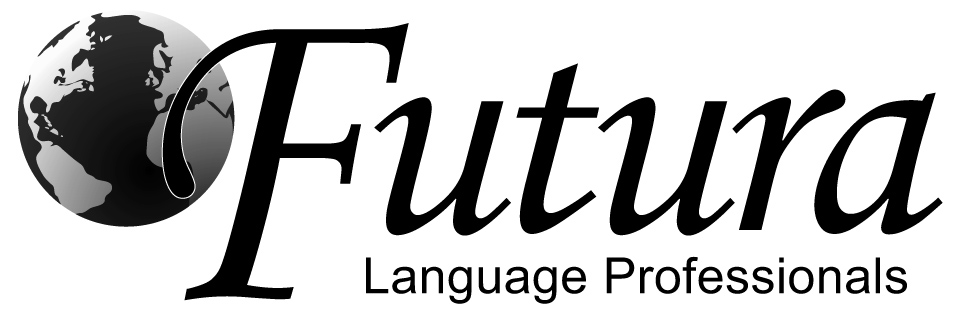 	*This is a simplified lesson plan outline to reference during class.Class Greeting & IntroductionAttendance ProceduresName tags & Seating ArrangementClassroom Management InformationStudent Responsibility PosterStar Chart with CertificatesAttention GetterPuppet Introduction & Greetings  **Tip: review the greeting introduced last week and add a new greeting each week. Conversation Practice & Greeting Song  Sample Greeting song - https://futuraadventures.com/elementary-spanish-our-curriculum/vimeo-songs-videos/Interactive Vocabulary Lesson  Sing Los Deportes song   https://futuraadventures.com/employee-resources-home/vamos-por-el-pueblo-y-vamos-por-la-ciudad/Voleibol ActivityInteractive Conversation Lesson    ¿Donde esta la Pelota? Activity Sing ‘Voy a jugar’ song La Merienda (if applicable) & Notas Culturales (students may bring a nut-free snack for applicable after school programs. Teachers do not need to bring snacks for classes.)Baloncesto game Alternate activity – ‘Bozo Buckets’ El Beisbol Game  Closing and Goodbye Song Hand out Reward stickers for Star Chart (place on certificates)Collect name tentsAdiós song as listed in lesson to the tune of ‘Frere Jacques’    Orderly Dismissal (line up at door before dismissing class)